Udruga za razvoj lokalne zajednice „Naš život“ Petrinja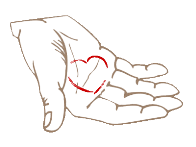 Trg dr. Franje Tuđmana 1044250 PetrinjaOIB: 15572865142NABAVA POTREPŠTINA ZA KUĆANSTVO ZA KRAJNJE KORISNIKE U SKLOPU PROJEKTA „ZAJEDNO U TREĆOJ DOBI“Temeljem ugovora o dodjeli bespovratnih sredstava Kodni broj: UP.02.1.1.05.0014 iz Poziva na dostavu projektnih prijedloga „Zaželi – program zapošljavanja žena“ (Broj poziva: UP.02.1.1.05) Udruga za razvoj lokalne zajednice „Naš život“ Petrinja (u daljnjem tekstu: Naručitelj) dana 12.04. 2018.godine objavljuje:OBAVIJEST O NABAVI
1. Podaci o NaručiteljuNaziv i sjedište: Udruga za razvoj lokalne zajednice „Naš život“ Petrinja, Trg dr. Franje Tuđmana 10, 44250 PetrinjaOIB: 15572865142Broj telefona: 044/813-384Kontakt osoba: Magdalena JerabAdresa elektroničke pošte: udruga@nas-zivot.hrInternetska stranica: www.nas-zivot.hr2. Evidencijski broj nabave  02.1.1.05.0014-13. Vrsta postupka javne nabaveJavno nadmetanje s namjerom sklapanja ugovora o nabavi robe u sklopu projekta "Zajedno u trećoj dobi“.4. Predmet nabavePredmet nabave su higijenske i dezinfekcijske potrepštine za kućanstvo za krajnje korisnike. Predmet nabave nije podijeljen na grupe te je Ponuditelj u obvezi ponuditi cjelokupan predmet nabave, odnosno ponuda mora sadržavati sve stavke Troškovnika. Detaljne tehničke specifikacije predmeta nabave sadržane su u Prilogu IV Tehničke specifikacije, Dokumentacije za nadmetanje.5. Dokumentacija o nabaviObavijest o nabavi kao i cjelokupna dokumentacija o nabavi je dostupna za besplatno preuzimanje  na mrežnoj stranici: www.strukturnifondovi.hr/ i internetskoj stranici Naručitelja: www.nas-zivot.hr. 6. Rok za dostavu ponudaRok za dostavu ponuda je 26.04.2018. godine do 15 sati prema srednjeeuropskom vremenu. Smatrat će se da su pravovremeno dostavljene one ponude koje do navedenog roka budu zaprimljene od strane Naručitelja. Adresa na koju se dostavljaju ponude je: Udruga za razvoj lokalne zajednice „Naš život“ Petrinja, Trg dr. Franje Tuđmana 10, 44250 Petrinja.7. JezikPonude se moraju izraditi na hrvatskom jeziku i latiničnom pismu. Sva dokumentacija koja se prilaže uz ponudu mora biti na hrvatskom jeziku. Ukoliko je ponuditelj registriran izvan Republike Hrvatske, ili je dokument na stranom jeziku, uz prilaganje dokumenata na stranom jeziku, ponuditelj je dužan uz svaki dokument priložiti i ovjereni prijevod na hrvatski jezik.8. Trajanje postupka Prije isteka roka za dostavu ponuda gospodarski subjekti mogu postavljati pitanja i zahtijevati pojašnjenja vezana za dokumentaciju za nadmetanje. Sva pitanja koja gospodarski subjekt želi postaviti Naručitelju, a proizlaze iz eventualnih nejasnoća u sadržaju dokumentacije za nadmetanje, kao i svaka druga komunikacija između Naručitelja i gospodarskih subjekata mora biti isključivo u pisanom obliku putem elektroničke pošte: udruga@nas-zivot.hr Naručitelj se obvezuje odgovoriti na zahtjeve za pojašnjenjem i dodatnim informacijama vezanima uz dokumentaciju za nadmetanje isključivo ako su zahtjevi pravovremeni te dostavljeni putem elektroničke pošte na adresu kontakt osobe udruga@nas-zivot.hr.  Zahtjev se smatra pravovremenim ako je zaprimljen najkasnije tijekom sedmog (7) dana prije dana u kojem ističe rok za dostavu ponuda. Odgovore na pitanja i pojašnjenja Naručitelj će staviti na raspolaganje na istim internetskim stranicama na kojima je dostupna i osnovna dokumentacija za nadmetanje (poveznica: http://www.strukturnifondovi.hr/ , www.nas-zivot.hr ) najkasnije tijekom petog (5) dana prije dana u kojem ističe rok za dostavu ponuda, bez navođenja podataka o podnositelju zahtjeva. 